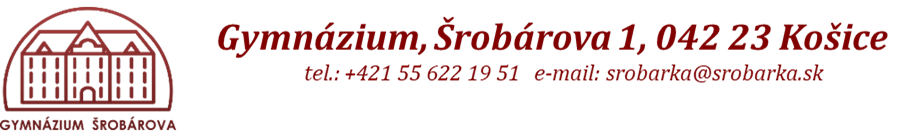 Príloha č.3 VýzvyNávrh na plnenie súťažných kritériíUchádzač, ktorý nie je platcom DPH uvedie konečnú cenu - som platcom DPH / nie som platcom DPH**nehodiace sa škrtnúťV ...................,  dňa:  ..................................								............................................. 								PodpisPečiatka:Predmet  zákazky: Stravné poukážkyVerejný  obstarávateľ: Gymnázium, Šrobárova 1, 042 23 KošiceKontaktná osoba: Mgr. Monika SabováNázov položkyHodnotaCena spolu v eurách bez DPHSadzba DHP v %Hodnota DPH v euráchCelková cena za predmet zákazky v euráchNázov:Sídlo:Štatutárny zástupca:IČO:IČO DPH:Bankové spojenie, číslo účtu:Číslo telefónu:Číslo faxu:e-mail: 